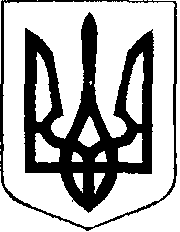                                                У К Р А Ї Н А            Жовківська міська рада       Львівського району Львівської області       3-тя позачергова сесія VIІІ-го демократичного скликання 				         РІШЕННЯВід  24.12.2020р.    № Про затвердження гр. Петрусю П.П. проекту землеустрою щодо відведення земельної ділянки по зміні цільовогопризначення із земель для будівництва та обслуговування інших будівель громадської забудови  у землі для будівництва і обслуговування  будівель торгівлі по вул. Вокзальна, 26  в м.Жовкві.             Розглянувши заяву гр. Петруся  Петра Петровича   про затвердження проекту  землеустрою щодо відведення земельної ділянки по зміні цільового призначення із земель для будівництва та обслуговування  інших будівель громадської забудови  у землі длябудівництва і обслуговування будівель торгівлі по вул. Вокзальна, 26  в м.Жовкві, керуючись ст. 12, 118, 121 Земельного кодексу України , ст. 26 Закону України “Про місцеве самоврядування в Україні”, Жовківська  міська  радаВ И Р І Ш И Л А:          1. Затвердити гр. Петрусю  Петру Петровичу проект землеустрою щодо   відведення земельної ділянки по зміні цільового призначення із земель для будівництва та обслуговування  інших будівель громадської забудови  у землі для будівництва і обслуговування будівель торгівлі площею 0, 4835 га. кадастровий номер  4622710100:01:007:0190 по вул. Вокзальна,26  в м.Жовкві .          2. Надати у власність гр. Петрусю  Петру Петровичу, земельну ділянку (кадастровий номер 4622710100:01:007:0190) площею 0,4835 га., для будівництва і обслуговування  будівель торгівлі  по вул. Вокзальній, 26   в місті Жовкві.          3. Змінити цільове призначення земельної ділянки гр. Петрусю  Петру Петровичу  у відповідності до проекту землеустрою щодо відведення земельної ділянки площею 0,4835 га. для будівництва і обслуговування  будівель торгівлі по вул. Вокзальна, 26   в м.Жовкві.            4. Зареєструвати зміну цільового призначення земельної ділянки у встановленому законодавством порядку.        5. Контроль за виконанням рішення покласти на комісію з питань регулювання земельних відносин,архітектури та будівництва.Міський голова							Петро  Вихопень      